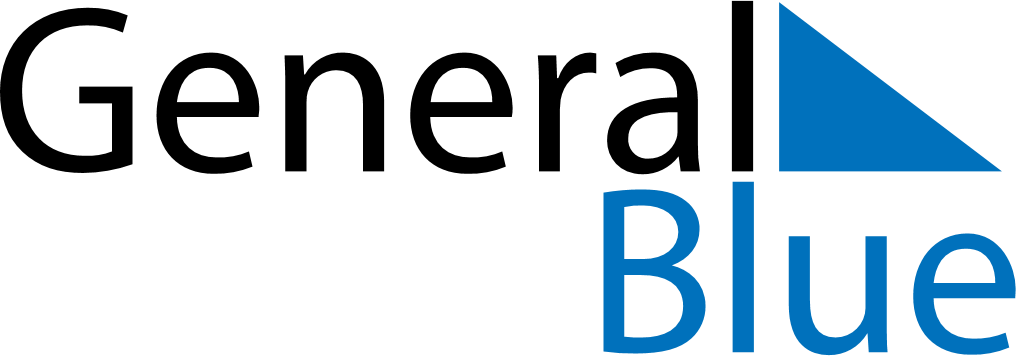 January 2024January 2024January 2024RwandaRwandaSundayMondayTuesdayWednesdayThursdayFridaySaturday123456New Year’s DayPublic Holiday78910111213141516171819202122232425262728293031